Руководителю предприятия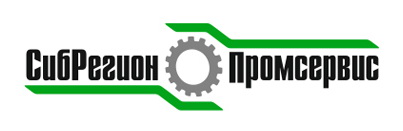 Уважаемые господа!Предлагаем рассмотреть возможность поставки ТМЦ в соответствии со спецификацией (приложение №1).В случае согласия просим в срок до 02.10.2019г. выслать официально оформленное коммерческое предложение (на бланке организации с подписью и печатью, рекомендуемая форма прилагается) на адрес электронной почты: KrutykhAV@yandex.ruУсловия поставки и оплаты ООО «СибРегионПромсервис»:Товар должен соответствовать спецификации (приложение №1).Цена коммерческого предложения должна включать стоимость самого товара с учетом НДС, расходы на транспортировку до склада ООО «СибРегионПромсервис» по адресу: 636000, Томская обл., г. Северск, ул. Автодорога 14/19, стр. 52а или до склада Поставщика (терминала транспортной компании) в г. Томске, стоимость тары, страхование груза, уплату таможенных пошлин, сборы и другие расходы.Оплата товара: предпочтительна 100% оплата по факту поставки в течение 30 дней с даты получения товара на склад Покупателя и предоставления оригиналов отгрузочных документов (счет-фактура, товарная накладная, гарантийные обязательства) и сертификатов/паспортов качества. Допускается предоплата с банковской гарантией.Плановый срок поставки: не более 20 дней с момента подписания договора поставки.В коммерческом предложении просим указать:цену предложения в рублях с учетом НДС,состав затрат, включенных в цену предложения,сроки, условия и место доставки товара,условия оплаты товара,гарантийный срок,срок действия коммерческого предложения (указывать обязательно).Проведение данной процедуры сбора информации не влечет за собой возникновения каких-либо обязательств со стороны заказчика. В результате произведенного анализа источников информации выбирается поставщик, предложивший наименьшую стоимость товара.Приложения:Спецификация, на 1 л.;Рекомендуемая форма коммерческого предложения, на 1 л.Начальник ООПиОД 	В.А. СандрыкинДиректор								   В.Н. ГрибовА.В. Крутых 8(3823) 539-000 (доб. 3002)KrutykhAV@yandex.ru Приложение №1Спецификация
на поставку ТМЦОбщество с ограниченной ответственностью«СибРегионПромсервис»(ООО «СибРегионПромсервис»)636000, Томская обл., г. Северск, ул. Автодорога 14/19, стр.73636000, Томская обл., г. Северск,  ОПС СЕВЕРСК, а/я 422 Тел.: 8(3823) 539-000, факс: 8(3823) 530-621E-mail: SibRegionProm@atomsib.ru ОКПО 90301343, ОГРН 1117024000510ИНН/КПП   7024034570/702401001                                                                                     30.09.2019   №  _5069__.Запрос ценовых предложенийПодраздел 1.1   НаименованиеПодраздел 1.1   НаименованиеПодраздел 1.1   НаименованиеПодраздел 1.1   Наименование№ п/пНаименование, основные параметры и характеристикиЕд. изм.Количество1Асбошнур Ø25 мм ГОСТ 1779кг 182Набивка АП-31 18х18 ГОСТ 5152кг 103Набивка АП 16х16 ГОСТ 5152кг124Паронит пон 1 мм ГОСТ 481кг 16Подраздел 1.2   Сведения о новизнеПодраздел 1.2   Сведения о новизнеПодраздел 1.2   Сведения о новизнеПодраздел 1.2   Сведения о новизнеПоставляемый товар должен быть новым, в работоспособном состоянии, изготовленный не ранее 2019 года, не бывший в употреблении, не восстановленный, не являться выставочным образцом, свободный от прав третьих лиц.Поставляемый товар должен быть новым, в работоспособном состоянии, изготовленный не ранее 2019 года, не бывший в употреблении, не восстановленный, не являться выставочным образцом, свободный от прав третьих лиц.Поставляемый товар должен быть новым, в работоспособном состоянии, изготовленный не ранее 2019 года, не бывший в употреблении, не восстановленный, не являться выставочным образцом, свободный от прав третьих лиц.Поставляемый товар должен быть новым, в работоспособном состоянии, изготовленный не ранее 2019 года, не бывший в употреблении, не восстановленный, не являться выставочным образцом, свободный от прав третьих лиц.